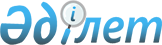 Об утверждении районного бюджета на 2019-2021 годыРешение маслихата Мамлютского района Северо-Казахстанской области от 21 декабря 2018 года № 41/2. Зарегистрировано Департаментом юстиции Северо-Казахстанской области 29 декабря 2018 года № 5116
      В соответствии с пунктом 2 статьи 75 Бюджетного кодекса Республики Казахстан от 4 декабря 2008 года, подпунктом 1) пункта 1 статьи 6 Закона Республики Казахстан от 23 января 2001 года "О местном государственном управлении и самоуправлении в Республике Казахстан", маслихат Мамлютского района Северо-Казахстанской области РЕШИЛ:
      1. Утвердить районный бюджет на 2019-2021 годы согласно приложениям 1, 2 и 3 соответственно к настоящему решению, в том числе на 2019 год в следующих объемах:
      1) доходы –4408912,6 тысяч тенге:
      налоговые поступления – 464645,3 тысяч тенге;
      неналоговые поступления – 46356,8 тысяч тенге;
      поступления от продажи основного капитала – 20200 тысяч тенге;
      поступления трансфертов – 3877710,5 тысяч тенге;
      2) затраты – 4408765,8 тысячи тенге;
      3) чистое бюджетное кредитование – 6677,3 тысяч тенге:
      бюджетные кредиты – 15150 тысяч тенге;
      погашение бюджетных кредитов – 8472,7 тысячи тенге;
      4) сальдо по операциям с финансовыми активами – 1500 тысяч тенге;
      приобретение финансовых активов – 1500 тысяч тенге;
      поступление от продажи финансовых активов государства – 0 тысяч тенге;
      5) дефицит (профицит) бюджета – - 8030,5 тысяч тенге;
      6) финансирование дефицита (использование профицита) бюджета – 8030,5 тысяч тенге;
      поступления займов – 15150 тысяч тенге;
      погашение займов – 8472,7 тысячи тенге;
      используемые остатки бюджетных средств – 1353,2 тысячи тенге. 
      Сноска. Пункт 1 в редакции решения маслихата Мамлютского района Северо-Казахстанской области от 17.09.2019 № 56/2 (вводится в действие с 01.01.2019); в редакции решения маслихата Мамлютского района Северо-Казахстанской области от 08.11.2019 № 58/3 (вводится в действие с 01.01.2019); в редакции решения маслихата Мамлютского района Северо-Казахстанской области от 12.12.2019 № 61/2 (вводится в действие с 01.01.2019).


      2. Установить, что доходы районного бюджета на 2019 год формируются в соответствии с Бюджетным кодексом Республики Казахстан за счет следующих налоговых поступлений:
      индивидуальный подоходный налог по нормативам распределения доходов, установленным областным маслихатом, за исключением индивидуального подоходного налога по доходам, подлежащими обложению самостоятельно физическими лицами, у которых на территории города районного значения, села расположено заявленное при постановке на регистрационный учет в органе государственных доходов:
      место нахождения – для индивидуального предпринимателя, частного нотариуса, частного судебного исполнителя, адвоката, профессионального медиатора;
      место жительства – для остальных физических лиц;
      социальный налог по нормативам распределения доходов, установленным областным маслихатом;
      налог на имущество физических и юридических лиц, индивидуальных предпринимателей, за исключением налога на имущество физических лиц по объектам обложения данным налогом, находящимся на территории города районного значения, сельского округа;
      земельный налог, за исключением земельного налога на земли населенных пунктов с физических и юридических лиц на земельные участки, находящиеся на территории города районного значения, села;
      единый земельный налог;
      налог на транспортные средства, за исключением налога на транспортные средства:
      с физических лиц, место жительства которых находится на территории города районного значения, села;
      с юридических лиц, место нахождения которых, указываемое в их учредительных документах, располагается на территории города районного значения, села;
      фиксированный налог;
      акцизы на:
      все виды спирта, произведенные на территории Республики Казахстан;
      алкогольную продукцию, произведенную на территории Республики Казахстан;
      пиво с объемным содержанием этилового спирта не более 0,5 процента, произведенное на территории Республики Казахстан;
      табачные изделия, произведенные на территории Республики Казахстан;
      легковые автомобили (кроме автомобилей с ручным управлением или адаптером ручного управления, специально предназначенных для инвалидов), произведенные на территории Республики Казахстан;
      бензин (за исключением авиационного) и дизельное топливо;
      плата за пользование земельными участками;
      лицензионный сбор за право занятия отдельными видами деятельности;
      плата за пользование лицензиями на занятие отдельными видами деятельности;
      сбор за государственную регистрацию юридических лиц и учетную регистрацию филиалов и представительств, а также их перерегистрацию;
      сбор за государственную регистрацию транспортных средств, а также их перерегистрацию;
      плата за размещение наружной (визуальной) рекламы на открытом пространстве за пределами помещений, за исключением платы за размещение наружной (визуальной) рекламы на объектах стационарного размещения рекламы в полосе отвода автомобильных дорог общего пользования районного значения, на открытом пространстве за пределами помещений в городе районного значения, селе;
      государственная пошлина, кроме консульского сбора и государственных пошлин, зачисляемых в республиканский бюджет.
      3. Установить, что доходы районного бюджета формируются за счет следующих неналоговых поступлений:
      доходы от коммунальной собственности:
      поступления части чистого дохода коммунальных государственных предприятий, созданных по решению акимата района;
      дивиденды на государственные пакеты акций, находящиеся в коммунальной собственности района;
      доходы на доли участия в юридических лицах, находящиеся в коммунальной собственности района;
      доходы от аренды имущества коммунальной собственности района, за исключением доходов от аренды имущества коммунальной собственности района, находящегося в управлении акимов города районного значения, сельского округа;
      вознаграждения по кредитам, выданным из районного бюджета;
      другие доходы от коммунальной собственности района;
      поступления от реализации товаров (работ, услуг) государственными учреждениями, финансируемыми из районного бюджета;
      поступления денег от проведения государственных закупок, организуемых государственными учреждениями, финансируемыми из районного бюджета;
       штрафы, пени, санкции, взыскания, налагаемые государственными учреждениями, финансируемыми из районного бюджета, за исключением штрафов, пеней, санкций, взысканий, налагаемых акимами города районного значения, сельских округов;
       другие неналоговые поступления в районный бюджет.
      4. Установить, что доходы районного бюджета формируются за счет следующих поступлений от продажи основного капитала:
      деньги от продажи государственного имущества, закрепленного за государственными учреждениями, финансируемыми из районного бюджета;
      поступления от продажи земельных участков, за исключением земельных участков сельскохозяйственного назначения;
      плата за продажу права аренды земельных участков.
      5. Установить, что поступления районного бюджета формируются за счет: 
      поступления от погашения выданных из районного бюджета кредитов, продажи финансовых активов государства, находящихся в коммунальной собственности района, займов местного исполнительного органа.
      6. Утвердить объемы бюджетных субвенции, передаваемых из бюджета Мамлютского района Северо-Казахстанской области в бюджеты города районного значения, сельского округа на 2019 год в сумме 36521 тысяч тенге, в том числе:
      коммунальному государственному учреждению "Аппарат акима города Мамлютка Северо-Казахстанской области" – 18165 тысяч тенге;
      государственному учреждению "Аппарат акима Новомихайловского сельского округа Мамлютского района Северо-Казахстанской области" – 18356 тысяч тенге. 
      6-1. Предусмотреть в бюджете Мамлютского района Северо-Казахстанской области на 2019 год объемы целевых текущих трансфертов передаваемых из районного бюджета в бюджет коммунального государственного учреждения "Аппарат акима города Мамлютка Северо-Казахстанской области" в сумме 15658 тысяч тенге. 
      Сноска. Решение дополнено пунктом 6-1 в соответствии с решением маслихата Мамлютского района Северо-Казахстанской области от 29.03.2019 № 47/4 (вводится в действие с 2019); в редакции решения маслихата Мамлютского района Северо-Казахстанской области от 10.06.2019 № 51/2 (вводится в действие с 01.01.2019); в редакции решения маслихата Мамлютского района Северо-Казахстанской области от 08.11.2019 № 58/3 (вводится в действие с 01.01.2019). 


      6-2. Предусмотреть в бюджете Мамлютского района Северо-Казахстанской области на 2019 год объемы целевых текущих трансфертов передаваемых из районного бюджета в бюджет государственного учреждения "Аппарат акима Новомихайловского сельского округа Мамлютского района Северо-Казахстанской области" в сумме 6548,1 тысяч тенге. 
      Сноска. Решение дополнено пунктом 6-2 в соответствии с решением маслихата Мамлютского района Северо-Казахстанской области от 10.06.2019 № 51/2 (вводится в действие с 01.01.2019); в редакции решения маслихата Мамлютского района Северо-Казахстанской области от 17.09.2019 № 56/2 (вводится в действие с 01.01.2019); в редакции решения маслихата Мамлютского района Северо-Казахстанской области от 08.11.2019 № 58/3 (вводится в действие с 01.01.2019)).


      7. Учесть в районном бюджете на 2019 год целевые текущие трансферты из республиканского бюджета в следующих размерах:
      1) 61642 тысяч тенге – на выплату государственной адресной социальной помощи;
      2) 7454 тысяч тенге – на внедрение консультантов по социальной работе и ассистентов в центрах занятости населения, в том числе:
      на оплату труда ассистентов – 6150 тысяч тенге,
      на оплату труда консультантов по социальной работе - 1304 тысяч тенге;
      3) 7960,5 тысячи тенге – на обеспечение прав и улучшение качества жизни инвалидов в Республике Казахстан, в том числе:
      увеличение норм обеспечения инвалидов обязательными гигиеническими средствами (подгузниками, мочеприемниками и калоприемниками) – 4378,1 тысяча тенге,
      оказание услуг специалиста жестового языка – 1147,5 тысяч тенге,
      расширение перечня технических вспомогательных (компенсаторных) средств, предоставляемых инвалидам – 2434,9 тысяч тенге;
      4) 89188,4 тысячи тенге – на развитие рынка труда в рамках Государственной программы развития продуктивной занятости и массового предпринимательства на 2017-2021 годы "Еңбек", утвержденного постановлением Правительства Республики Казахстан от 13 ноября 2018 года № 746 "Об утверждении Государственной программы развития продуктивной занятости и массового предпринимательства на 2017-2021 годы "Еңбек" (далее - Государственная программа развития продуктивной занятости и массового предпринимательства на 2017-2021 годы "Еңбек"), в том числе:
      информационная работа – 15 тысяч тенге,
      частичное субсидирование заработной платы – 3995 тысячи тенге,
      предоставление субсидий на переезд – 10163,2 тысяч тенге,
      молодежная практика – 5000 тысяч тенге,
      на аренду (найм) жилья и возмещение коммунальных затрат– 15142,7 тысяч тенге,
      гранты переселенцам на реализацию новых бизнес-идей– 17927,5 тысяч тенге,
      предоставление государственных грантов на реализацию бизнес-идей для молодежи, членам малообеспеченных и многодетных семей, трудоспособным инвалидам - 10100 тысяч тенге,
      обеспечение дополнительного охвата краткосрочным профессиональным обучением – 26845 тысяч тенге;
      5) 421788 тысяч тенге – на повышение заработной платы отдельных категорий гражданских служащих, работников организаций, содержащихся за счет средств государственного бюджета, работников казенных предприятий;
      6) 286707 тысяча тенге – на увеличение оплаты труда учителей и педагогов-психологов организаций начального, основного и общего среднего образования;
      7) исключен решением маслихата Мамлютского района Северо-Казахстанской области от 10.06.2019 № 51/2 (вводится в действие с 01.01.2019);

      8) исключен решением маслихата Мамлютского района Северо-Казахстанской области от 10.06.2019 № 51/2 (вводится в действие с 01.01.2019);

      9) исключен решением маслихата Мамлютского района Северо-Казахстанской области от 10.06.2019 № 51/2 (вводится в действие с 01.01.2019);

      10) исключен решением маслихата Мамлютского района Северо-Казахстанской области от 10.06.2019 № 51/2 (вводится в действие с 01.01.2019);

      11) исключен решением маслихата Мамлютского района Северо-Казахстанской области от 10.06.2019 № 51/2 (вводится в действие с 01.01.2019);


      12) 115618,8 тысяч тенге – на капитальный ремонт объектов образования;
      13) 21770 тысяча тенге – на повышение заработной платы отдельных категорий административных государственных служащих;
      14) 104508 тысяча тенге – целевые трансферты на развитие - на реализацию бюджетных инвестиционных проектов в моногородах в том числе:
      строительство сетей теплоснабжения в городе Мамлютка Мамлютского района (1 очередь) – 45691 тысяча тенге,
      строительство сетей теплоснабжения в городе Мамлютка Мамлютского района (2 очередь) – 58817 тысяча тенге; 
      15) 224353,6 тысяч тенге – на приобретение жилья для переселенцев из трудоизбыточных регионов в рамках Государственной программы развития продуктивной занятости и массового предпринимательства на 2017-2021 годы "Еңбек".
      Сноска. Пункт 7 с изменениями, внесенными решением маслихата Мамлютского района Северо-Казахстанской области от 10.06.2019 № 51/2 (вводится в действие с 01.01.2019); от 17.09.2019 № 56/2 (вводится в действие с 01.01.2019); от 08.11.2019 № 58/3 (вводится в действие с 01.01.2019); от 12.12.2019 № 61/2 (вводится в действие с 01.01.2019).


      8. Учесть в районном бюджете на 2019 год целевые текущие трансферты из областного бюджета в следующих размерах:
      1) 19432 тысячи тенге – на приобретение и доставку учебников;
      2) 3206 тысяч тенге –на проведение профилактических мероприятий против энзоотических болезней;
      3) 13352 тысячи тенге – на развитие рынка труда в рамках Государственной программы развития продуктивной занятости и массового предпринимательства на 2017-2021 годы "Еңбек" в том числе:
      краткосрочное профессиональное обучение рабочих кадров по востребованным на рынке труда профессиям, включая обучение в мобильных центрах – 13352 тысяч тенге;
      4) 33577,6 тысяч тенге - текущий ремонт автомобильной дороги КТММ-28 общего пользования Республиканского значения А-21 "Мамлютка-Костанай-Мамлютка" подъезд к городу Мамлютка со стороны моста;
      5) 14249,8 тысяч тенге - текущий ремонт КТММ-6 автомобильной дороги общего пользования Республиканского значения А-21 "Мамлютка-Костанай-Воскресеновка", протяженность-2 километра; 
      6) 70000 тысяч тенге – фонд оплаты труда;
      7) 5000 тысяч тенге – текущий ремонт разводящих сетей водопровода села Становое;
      8) 18161 тысяч тенге – капитальный ремонт кровли здания и укрепление материально-технической базы государственного казенного коммунального предприятия "Мамлютский культурный центр" коммунального государственного учреждения "Отдел культуры и развития языков акимата Мамлютского района Северо-Казахстанской области"; 
      9) 6300 тысяч тенге – на приобретение угля;
      10) 2000 тысяча тенге – целевые трансферты на развитие - на развитие системы водоснабжения и водоотведения в сельских населенных пунктах в том числе:
      разработка проектно-сметной документации на строительство системы водоснабжения села Белое – 1000 тысяча тенге,
      разработка проектно-сметной документации на строительство системы водоснабжения села Покровка– 1000 тысяча тенге;
      11) 11412,8 тысяч тенге – на текущий ремонт разводящих сетей водопровода села Воскресеновка Воскресеновского сельского округа Мамлютского района;
      12) 11544,1 тысячи тенге – на текущий ремонт разводящих сетей водопровода села Леденево Леденевского сельского округа Мамлютского района;
      13) 4044,1 тысячи тенге – на текущий ремонт разводящих сетей водопровода села Бексеит Новомихайловского сельского округа Мамлютского района;
      14) 11256 тысяч тенге – на текущий ремонт разводящих сетей водопровода села Ленино Ленинского сельского округа Мамлютского района;
      15) 4337,5 тысяч тенге – на текущий ремонт разводящих сетей водопровода села Бостандык Андреевского сельского округа Мамлютского района;
      16) 6384 тысячи тенге – на текущий ремонт разводящих сетей водопровода села Дубровное Дубровинского сельского округа Мамлютского района;
      17) 12522,8 тысячи тенге – на текущий ремонт разводящих сетей водопровода села Михайловка Дубровинского сельского округа Мамлютского района;
      18) 9128 тысяч тенге – на текущий ремонт разводящих сетей водопровода села Кызыласкер Кызыласкерского сельского округа Мамлютского района;
      19) 4739,7 тысяч тенге – на текущий ремонт разводящих сетей водопровода села Искра Воскресеновского сельского округа Мамлютского района;
      20) 14511,8 тысяч тенге – целевые трансферты на развитие - на развитие индустриальной инфраструктуры в рамках Государственной программы поддержки и развития бизнеса "Дорожная карта бизнеса-2020", утвержденного постановлением Правительства Республики Казахстан от 25 августа 2018 года № 522 "Об утверждении Государственной программы поддержки и развития бизнеса "Дорожная карта бизнеса-2020"; 
      21) 4500 тысяч тенге – на приобретение котлов.
      Сноска. Пункт 8 с изменениями, внесенными решением маслихата Мамлютского района Северо-Казахстанской области от 29.03.2019 № 47/4 (вводится в действие с 01.01.2019); от 10.06.2019 № 51/2 (вводится в действие с 01.01.2019); от 17.09.2019 № 56/2 (вводится в действие с 01.01.2019); от 08.11.2019 № 58/3 (вводится в действие с 01.01.2019); от 12.12.2019 № 61/2 (вводится в действие с 01.01.2019).


      9. Учесть в районном бюджете на 2019 год бюджетные кредиты из республиканского бюджета для реализации мер социальной поддержки специалистов в сумме 15150 тысяч тенге.
      10. Утвердить перечень бюджетных программ сельских округов на 2019-2021 годы согласно приложениям 4, 5 и 6 соответственно.
      11. Утвердить перечень бюджетных программ, не подлежащих секвестру в процессе исполнения районного бюджета на 2019 год согласно приложению 7.
      12. Учесть расходы по видам социальной помощи отдельным категориям нуждающихся граждан на 2019 год в сумме 12604 тысячи тенге, согласно приложению 8. 
      Сноска. Пункт 12 в редакции решения маслихата Мамлютского района Северо-Казахстанской области от 17.09.2019 № 56/2 (вводится в действие с 01.01.2019); в редакции решения маслихата Мамлютского района Северо-Казахстанской области от 08.11.2019 № 58/3 (вводится в действие с 01.01.2019).


      13. Утвердить распределение трансфертов из районного бюджета органам местного самоуправления на 2019 год, согласно приложению 9. 
      13-1. Направить свободные остатки бюджетных средств, сложившихся на 1 января 2019 года в сумме 1353,2 тысячи тенге на расходы по бюджетным программам, согласно приложению 10. 
      Сноска. Решение дополнено пунктом 13-1 в соответствии с решением маслихата Мамлютского района Северо-Казахстанской области от 29.03.2019 № 47/4 (вводится в действие с 01.01.2019).


      14. Утвердить резерв местного исполнительного органа Мамлютского района на 2019 год в сумме 4535,4 тысяч тенге. 
      Сноска. Пункт 14 в редакции решения маслихата Мамлютского района Северо-Казахстанской области от 29.03.2019 № 47/4 (вводится в действие с 01.01.2019); в редакции решения маслихата Мамлютского района Северо-Казахстанской области от 08.11.2019 № 58/3 (вводится в действие с 01.01.2019).


      15. Учесть в районном бюджете на 2019 год трансферты из областного бюджета в республиканский бюджет на компенсацию потерь республиканского бюджета по Северо-Казахстанской области. 
      15-1. Предусмотреть специалистам в области здравоохранения, социального обеспечения, образования, культуры, спорта, ветеринарии, лесного хозяйства и особо охраняемых природных территорий являющимся гражданскими служащими и работающим в сельской местности, повышенные на двадцать пять процентов должностные оклады и тарифные ставки по сравнению с окладами и ставками гражданских служащих, занимающихся этими видами деятельности в городских условиях. 
      Сноска. Решение дополнено пунктом 15-1 в соответствии с решением маслихата Мамлютского района Северо-Казахстанской области от 17.09.2019 № 56/2 (вводится в действие с 01.01.2019).


      16. Настоящее решение вводится в действие с 1 января 2019 года. Мамлютский районный бюджет на 2019 год
      Сноска. Приложение 1 в редакции решения маслихата Мамлютского района Северо-Казахстанской области от 17.09.2019 № 56/2 (вводится в действие с 01.01.2019); в редакции решения маслихата Мамлютского района Северо-Казахстанской области от 08.11.2019 № 58/3 (вводится в действие с 01.01.2019); в редакции решения маслихата Мамлютского района Северо-Казахстанской области от 12.12.2019 № 61/2 (вводится в действие с 01.01.2019).
      Продолжение таблицы Мамлютский районный бюджет на 2020 год Мамлютский районный бюджет на 2021 год Перечень бюджетных программ сельских округов на 2019 год 
      Сноска. Приложение 4 в редакции решения маслихата Мамлютского района Северо-Казахстанской области от 17.09.2019 № 56/2 (вводится в действие с 01.01.2019); в редакции решения маслихата Мамлютского района Северо-Казахстанской области от 08.11.2019 № 58/3 (вводится в действие с 01.01.2019); в редакции решения маслихата Мамлютского района Северо-Казахстанской области от 12.12.2019 № 61/2 (вводится в действие с 01.01.2019). Перечень бюджетных программ сельских округов на 2020 год Перечень бюджетных программ сельских округов на 2021 год Перечень бюджетных программ, не подлежащих секвестру в процессе исполнения районного бюджета на 2019 год Виды социальной помощи отдельным категориям нуждающихся граждан на 2019 год 
      Сноска. Приложение 8 в редакции решения маслихата Мамлютского района Северо-Казахстанской области от 17.09.2019 № 56/2 (вводится в действие с 01.01.2019); в редакции решения маслихата Мамлютского района Северо-Казахстанской области от 08.11.2019 № 58/3 (вводится в действие с 01.01.2019). Трансферты из районного бюджета органам местного самоуправления на 2019 год Направление свободных остатков бюджетных средств, сложившихся на 1 января 2019 года 
      Сноска. Решение дополнено приложением 10 в соответствии с решением маслихата Мамлютского района Северо-Казахстанской области от 29.03.2019 № 47/4 (вводится в действие с 01.01.2019).
					© 2012. РГП на ПХВ «Институт законодательства и правовой информации Республики Казахстан» Министерства юстиции Республики Казахстан
				
      Председатель 
сессии маслихата 
Мамлютского района 
Северо-Казахстанской области 

К.Бекенов

      Секретарь маслихата 
Мамлютского района 
Северо-Казахстанской области 

Р. Нурмуканова
Приложение 1 к решению маслихата Мамлютского района Северо-Казахстанской области от 21 декабря 2018 года № 41/2
Категория
Категория
Категория
Наименование
Сумма, тысяч тенге
Класс
Класс
Наименование
Сумма, тысяч тенге
Подкласс
Наименование
Сумма, тысяч тенге
1
2
3
4
5
1) Доходы
4408912,6
1
Налоговые поступления
464645,3
01
Подоходный налог
16551
2
Индивидуальный подоходный налог
16551
03
Социальный налог
175000
1
Социальный налог
175000
04
Налоги на собственность
216034,3
1
Налоги на имущество
180456,3
3
Земельный налог
3074
4
Налог на транспортные средства 
27504
5
Единый земельный налог
5000
05
Внутренние налоги на товары, работы и услуги
54860
2
Акцизы
2700
3
Поступления за использование природных и других ресурсов
44000
4
Сборы за ведение предпринимательской и профессиональной деятельности
7860
5
Налог на игорный бизнес
300
08
Обязательные платежи, взимаемые за совершение юридически значимых действий и (или) выдачу документов уполномоченными на то государственными органами или должностными лицами 
2200
1
Государственная пошлина
2200
2
Неналоговые поступления
46356,8
01
Доходы от государственной собственности
26356,8
5
Доходы от аренды имущества, находящегося в государственной собственности
3326
7
Вознаграждения по кредитам, выданным из государственного бюджета
9,9
9
Прочие доходы от государственной собственности
23020,9
06
Прочие неналоговые поступления
20000
1
Прочие неналоговые поступления
20000
3
Поступления от продажи основного капитала
20200
03
Продажа земли и нематериальных активов
20200
1
Продажа земли 
20000
2
Продажа нематериальных активов
200
4
Поступления трансфертов
3877710,5
02
Трансферты из вышестоящих органов государственного управления
3877710,5
2
Трансферты из областного бюджета
3877710,5
Функциональная группа
Функциональная группа
Функциональная группа
Наименование
Сумма, тысяч тенге
Администратор бюджетных программ
Администратор бюджетных программ
Наименование
Сумма, тысяч тенге
Программа
Наименование
Сумма, тысяч тенге
1
2
3
4
5
2) Затраты
4408765,8
01
Государственные услуги общего характера
326930,3
112
Аппарат маслихата района (города областного значения)
24286,1
001
Услуги по обеспечению деятельности маслихата района (города областного значения)
18553,4
003
Капитальные расходы государственного органа
5732,7
122
Аппарат акима района (города областного значения)
99295,4
001
Услуги по обеспечению деятельности акима района (города областного значения)
91932,7
003
Капитальные расходы государственного органа
802,7
113
Целевые текущие трансферты из местных бюджетов
6560
123
Аппарат акима района в городе, города районного значения, поселка, села, сельского округа
136880,9
001
Услуги по обеспечению деятельности акима района в городе, города районного значения, поселка, села, сельского округа
131041,4
022
Капитальные расходы государственного органа
4971,3
032
Капитальные расходы подведомственных государственных учреждений и организаций
868,2
459
Отдел экономики и финансов района (города областного значения)
32491,7
003
Проведение оценки имущества в целях налогообложения
861,7
010
Приватизация, управление коммунальным имуществом, постприватизационная деятельность и регулирование споров, связанных с этим
750
001
Услуги по реализации государственной политики в области формирования и развития экономической политики, государственного планирования, исполнения бюджета и управления коммунальной собственностью района (города областного значения)
30577,3
015
Капитальные расходы государственного органа
302,7
495
Отдел архитектуры, строительства, жилищно-коммунального хозяйства, пассажирского транспорта и автомобильных дорог района (города областного значения)
33976,2
001
Услуги по реализации государственной политики на местном уровне в области архитектуры, строительства, жилищно-коммунального хозяйства, пассажирского транспорта и автомобильных дорог
18435,4
003
Капитальные расходы государственного органа
3897,7
113
Целевые текущие трансферты из местных бюджетов
11643,1
02
Оборона
16733,8
122
Аппарат акима района (города областного значения)
16733,8
005
Мероприятия в рамках исполнения всеобщей воинской обязанности
6535,1
006
Предупреждение и ликвидация чрезвычайных ситуаций масштаба района (города областного значения)
9204,9
007
Мероприятия по профилактике и тушению степных пожаров районного (городского) масштаба, а также пожаров в населенных пунктах, в которых не созданы органы государственной противопожарной службы
993,8
03
Общественный порядок, безопасность, правовая, судебная, уголовно-исполнительная деятельность
327,5
495
Отдел архитектуры, строительства, жилищно-коммунального хозяйства, пассажирского транспорта и автомобильных дорог района (города областного значения)
327,5
019
Обеспечение безопасности дорожного движения в населенных пунктах
327,5
04
Образование
2702521,2
464
Отдел образования района (города областного значения)
113906,6
040
Реализация государственного образовательного заказа в дошкольных организациях образования
113906,6
123
Аппарат акима района в городе, города районного значения, поселка, села, сельского округа
6100,9
005
Организация бесплатного подвоза учащихся до школы и обратно в сельской местности
6100,9
464
Отдел образования района (города областного значения)
2332879,4
003
Общеобразовательное обучение
2279402
006
Дополнительное образование для детей
53477,4
465
Отдел физической культуры и спорта района (города областного значения)
30686,2
017
Дополнительное образование для детей и юношества по спорту
30384,5
032
Капитальные расходы подведомственных государственных учреждений и организаций
301,7
464
Отдел образования района (города областного значения)
218948,1
001
Услуги по реализации государственной политики на местном уровне в области образования
16148,9
005
Приобретение и доставка учебников, учебно-методических комплексов для государственных учреждений образования района (города областного значения)
35298,8
012
Капитальные расходы государственного органа
52,7
015
Ежемесячные выплаты денежных средств опекунам (попечителям) на содержание ребенка-сироты (детей-сирот), и ребенка (детей), оставшегося без попечения родителей
7979,1
023
Методическая работа
18256
029
Обследование психического здоровья детей и подростков и оказание психолого-медико-педагогической консультативной помощи населению
8495,6
067
Капитальные расходы подведомственных государственных учреждений и организаций
132717
06
Социальная помощь и социальное обеспечение
374974,5
451
Отдел занятости и социальных программ района (города областного значения)
73438,3
005
Государственная адресная социальная помощь
73438,3
464
Отдел образования района (города областного значения)
44724,3
030
Содержание ребенка (детей), переданного патронатным воспитателям
27236,9
031
Государственная поддержка по содержанию детей-сирот и детей, оставшихся без попечения родителей, в детских домах семейного типа и приемных семьях
6442,9
032
Содержание детей школьного возраста из отдаленных населенных пунктов, переданных временной семье
11044,5
451
Отдел занятости и социальных программ района (города областного значения)
256811,9
002
Программа занятости
126312,1
007
Социальная помощь отдельным категориям нуждающихся граждан по решениям местных представительных органов
12604
010
Материальное обеспечение детей-инвалидов, воспитывающихся и обучающихся на дому
753
014
Оказание социальной помощи нуждающимся гражданам на дому
43397
021
Капитальные расходы государственного органа
302,7
023
Обеспечение деятельности центров занятости населения
30818,1
001
Услуги по реализации государственной политики на местном уровне в области обеспечения занятости и реализации социальных программ для населения
28190,2
011
Оплата услуг по зачислению, выплате и доставке пособий и других социальных выплат
828,9
050
Обеспечение прав и улучшение качества жизни инвалидов в Республике Казахстан
13553,2
067
Капитальные расходы подведомственных государственных учреждений и организаций
52,7
07
Жилищно-коммунальное хозяйство
312590,7
123
Аппарат акима района в городе, города районного значения, поселка, села, сельского округа
12809,2
014
Организация водоснабжения населенных пунктов
12809,2
495
Отдел архитектуры, строительства, жилищно-коммунального хозяйства, пассажирского транспорта и автомобильных дорог района (города областного значения)
295409,1
013
Развитие коммунального хозяйства
1807,8
016
Функционирование системы водоснабжения и водоотведения
67247,7
058
Развитие системы водоснабжения и водоотведения в сельских населенных пунктах
2000
098
Приобретение жилья коммунального жилищного фонда
224353,6
123
Аппарат акима района в городе, города районного значения, поселка, села, сельского округа
4372,4
008
Освещение улиц населенных пунктов
3719,9
011
Благоустройство и озеленение населенных пунктов
652,5
08
Культура, спорт, туризм и информационное пространство
198679,6
123
Аппарат акима района в городе, города районного значения, поселка, села, сельского округа
49955
006
Поддержка культурно-досуговой работы на местном уровне
49955
455
Отдел культуры и развития языков района (города областного значения)
33103,5
003
Поддержка культурно-досуговой работы
33103,5
465
Отдел физической культуры и спорта района (города областного значения)
13585,3
001
Услуги по реализации государственной политики на местном уровне в сфере физической культуры и спорта
6547,6
004
Капитальные расходы государственного органа
52,7
006
Проведение спортивных соревнований на районном (города областного значения) уровне
522
007
Подготовка и участие членов сборных команд района (города областного значения) по различным видам спорта на областных спортивных соревнованиях
6463
455
Отдел культуры и развития языков района (города областного значения)
44067,9
006
Функционирование районных (городских) библиотек
43341,9
007
Развитие государственного языка и других языков народа Казахстана
726
456
Отдел внутренней политики района (города областного значения)
11548
002
Услуги по проведению государственной информационной политики
11548
455
Отдел культуры и развития языков района (города областного значения)
30066,1
001
Услуги по реализации государственной политики на местном уровне в области развития языков и культуры
11747
010
Капитальные расходы государственного органа
52,7
032
Капитальные расходы подведомственных государственных учреждений и организаций
18266,4
456
Отдел внутренней политики района (города областного значения)
16353,8
001
Услуги по реализации государственной политики на местном уровне в области информации, укрепления государственности и формирования социального оптимизма граждан
11669,1
003
Реализация мероприятий в сфере молодежной политики
4632
006
Капитальные расходы государственного органа
52,7
10
Сельское, водное, лесное, рыбное хозяйство, особо охраняемые природные территории, охрана окружающей среды и животного мира, земельные отношения
103105,7
462
Отдел сельского хозяйства района (города областного значения)
26230,9
001
Услуги по реализации государственной политики на местном уровне в сфере сельского хозяйства
26178,2
006
Капитальные расходы государственного органа
52,7
473
Отдел ветеринарии района (города областного значения)
57209,7
001
Услуги по реализации государственной политики на местном уровне в сфере ветеринарии
11308
003
Капитальные расходы государственного органа
52,7
007
Организация отлова и уничтожения бродячих собак и кошек
1000
009
Проведение ветеринарных мероприятий по энзоотическим болезням животных
5027
010
Проведение мероприятий по идентификации сельскохозяйственных животных
800
011
Проведение противоэпизоотических мероприятий
38622
047
Возмещение владельцам стоимости обезвреженных (обеззараженных) и переработанных без изъятия животных, продукции и сырья животного происхождения, представляющих опасность для здоровья

животных и человека
400
463
Отдел земельных отношений района (города областного значения)
11713,1
001
Услуги по реализации государственной политики в области регулирования земельных отношений на территории района (города областного значения)
11440,4
007
Капитальные расходы государственного органа
272,7
459
Отдел экономики и финансов района (города областного значения)
7952
099
Реализация мер по оказанию социальной поддержки специалистов
7952
12
Транспорт и коммуникации
59309,1
495
Отдел архитектуры, строительства, жилищно-коммунального хозяйства, пассажирского транспорта и автомобильных дорог района (города областного значения)
59309,1
023
Обеспечение функционирования автомобильных дорог
58525
045
Капитальный и средний ремонт автомобильных дорог районного значения и улиц населенных пунктов
784,1
13
Прочие
146568,8
469
Отдел предпринимательства района (города областного значения)
9078,7
001
Услуги по реализации государственной политики на местном уровне в области развития предпринимательства
8874
004
Капитальные расходы государственного органа
204,7
123
Аппарат акима района в городе, города районного значения, поселка, села, сельского округа
9784,2
040
Реализация мер по содействию экономическому развитию регионов в рамках Программы развития регионов до 2020 года
9784,2
459
Отдел экономики и финансов района (города областного значения)
8538,4
012
Резерв местного исполнительного органа района (города областного значения)
4535,4
026
Целевые текущие трансферты бюджетам города районного значения, села, поселка, сельского округа на повышение заработной платы отдельных категорий гражданских служащих, работников организаций, содержащихся за счет средств государственного бюджета, работников казенных предприятий
1864
066
Целевые текущие трансферты бюджетам города районного значения, села, поселка, сельского округа на повышение заработной платы отдельных категорий административных государственных служащих
2139
495
Отдел архитектуры, строительства, жилищно-коммунального хозяйства, пассажирского транспорта и автомобильных дорог района (города областного значения)
119167,5
055
Развитие индустриальной инфраструктуры в рамках Государственной программы поддержки и развития бизнеса "Дорожная карта бизнеса-2020"
14511,8
085
Реализация бюджетных инвестиционных проектов в моногородах
104655,7
14
Обслуживание долга
9,9
459
Отдел экономики и финансов района (города областного значения)
9,9
021
Обслуживание долга местных исполнительных органов по выплате вознаграждений и иных платежей по займам из областного бюджета
9,9
15
Трансферты
167014,7
459
Отдел экономики и финансов района (города областного значения)
167014,7
006
Возврат неиспользованных (недоиспользованных) целевых трансфертов
13,7
024
Целевые текущие трансферты из нижестоящего бюджета на компенсацию потерь вышестоящего бюджета в связи с изменением законодательства
129998
038
Субвенции 
36521
051
Трансферты органам местного самоуправления
482
3) Чистое бюджетное кредитование
6677,3
Бюджетные кредиты
15150
10
Сельское, водное, лесное, рыбное хозяйство, особо охраняемые природные территории, охрана окружающей среды и животного мира, земельные отношения
15150
459
Отдел экономики и финансов района (города областного значения)
15150
018
Бюджетные кредиты для реализации мер социальной поддержки специалистов
15150
Категория
Категория
Категория
Наименование
Сумма, тысяч тенге
Класс
Класс
Наименование
Сумма, тысяч тенге
Подкласс
Наименование
Сумма, тысяч тенге
5
Погашение бюджетных кредитов
8472,7
01
Погашение бюджетных кредитов
8472,7
1
Погашение бюджетных кредитов, выданных из государственного бюджета
8472,7
4) Сальдо по операциям с финансовыми активами
1500
Приобретение финансовых активов
1500
Поступления от продажи финансовых активов государства
0
Функциональная группа
Функциональная группа
Функциональная группа
Наименование
Сумма,

тысяч тенге
Администратор бюджетных программ
Администратор бюджетных программ
Наименование
Сумма,

тысяч тенге
Программа
Наименование
Сумма,

тысяч тенге
1
2
3
4
5
13
Прочие
1500
495
Отдел архитектуры, строительства, жилищно-коммунального хозяйства, пассажирского транспорта и автомобильных дорог района (города областного значения)
1500
065
Формирование или увеличение уставного капитала юридических лиц
1500
5) Дефицит (профицит) бюджета
-8030,5
6) Финансирование дефицита (использование профицита) бюджета
8030,5
Категория
Категория
Категория
Наименование
Сумма, тысяч тенге
Класс
Класс
Наименование
Сумма, тысяч тенге
Подкласс
Наименование
Сумма, тысяч тенге
7
Поступления займов
15150
01
Внутренние государственные займы
15150
2
Договоры займа
15150
Функциональная группа
Функциональная группа
Функциональная группа
Наименование
Сумма, 

тысяч тенге
Администратор бюджетных программ
Администратор бюджетных программ
Наименование
Сумма, 

тысяч тенге
Программа
Наименование
Сумма, 

тысяч тенге
1
2
3
4
5
16
Погашение займов
8472,7
459
Отдел экономики и финансов района (города областного значения)
8472,7
005
Погашение долга местного исполнительного органа перед вышестоящим бюджетом
8472,7
Категория
Категория
Категория
Наименование
Сумма, тысяч тенге
Класс
Класс
Наименование
Сумма, тысяч тенге
Подкласс
Наименование
Сумма, тысяч тенге
8
Используемые остатки бюджетных средств
1353,2
01
Остатки бюджетных средств
1353,2
1
Свободные остатки бюджетных средств
1353,2Приложение 2 к решению маслихата Мамлютского района Северо-Казахстанской областиот 21 декабря 2018 года № 41/2
Категория
Категория
Категория
Наименование
Сумма, тысяч тенге
Класс
Класс
Наименование
Сумма, тысяч тенге
Подкласс
Наименование
Сумма, тысяч тенге
1
2
3
4
5
1) Доходы
2775962
1
Налоговые поступления
426702
01
Подоходный налог
17551
2
Индивидуальный подоходный налог
17551
03
Социальный налог
162000
1
Социальный налог
162000
04
Налоги на собственность
182151
1
Налоги на имущество
143623
3
Земельный налог
3074
4
Налог на транспортные средства 
30454
5
Единый земельный налог
5000
05
Внутренние налоги на товары, работы и услуги
61600
2
Акцизы
3000
3
Поступления за использование природных и других ресурсов
50000
4
Сборы за ведение предпринимательской и профессиональной деятельности
8600
08
Обязательные платежи, взимаемые за совершение юридически значимых действий и (или) выдачу документов уполномоченными на то государственными органами или должностными лицами 
3400
1
Государственная пошлина
3400
2
Неналоговые поступления
54580
01
Доходы от государственной собственности
33335
5
Доходы от аренды имущества, находящегося в государственной собственности
3326
7
Вознаграждения по кредитам, выданным из государственного бюджета
9
9
Прочие доходы от государственной собственности
30000
06
Прочие неналоговые поступления
21245
1
Прочие неналоговые поступления
21245
3
Поступления от продажи основного капитала
30200
03
Продажа земли и нематериальных активов
30200
1
Продажа земли 
30000
2
Продажа нематериальных активов
200
4
Поступления трансфертов
2264480
02
Трансферты из вышестоящих органов государственного управления
2264480
2
Трансферты из областного бюджета
2264480
Функциональная группа
Функциональная группа
Функциональная группа
Наименование
Сумма, тысяч тенге
Администратор бюджетных программ
Администратор бюджетных программ
Наименование
Сумма, тысяч тенге
Программа
Наименование
Сумма, тысяч тенге
1
2
3
4
5
2) Затраты
2775962
01
Государственные услуги общего характера
235454
112
Аппарат маслихата района (города областного значения)
16176
001
Услуги по обеспечению деятельности маслихата района (города областного значения)
16176
122
Аппарат акима района (города областного значения)
73274
001
Услуги по обеспечению деятельности акима района (города областного значения)
73274
123
Аппарат акима района в городе, города районного значения, поселка, села, сельского округа
104566
001
Услуги по обеспечению деятельности акима района в городе, города районного значения, поселка, села, сельского округа
104566
459
Отдел экономики и финансов района (города областного значения)
27637
003
Проведение оценки имущества в целях налогообложения
930
010
Приватизация, управление коммунальным имуществом, постприватизационная деятельность и регулирование споров, связанных с этим
267
001
Услуги по реализации государственной политики в области формирования и развития экономической политики, государственного планирования, исполнения бюджета и управления коммунальной собственностью района (города областного значения)
26440
495
Отдел архитектуры, строительства, жилищно-коммунального хозяйства, пассажирского транспорта и автомобильных дорог района (города областного значения)
13801
001
Услуги по реализации государственной политики на местном уровне в области архитектуры, строительства, жилищно-коммунального хозяйства, пассажирского транспорта и автомобильных дорог
13801
02
Оборона
32738
122
Аппарат акима района (города областного значения)
32738
005
Мероприятия в рамках исполнения всеобщей воинской обязанности
5537
006
Предупреждение и ликвидация чрезвычайных ситуаций масштаба района (города областного значения)
25063
007
Мероприятия по профилактике и тушению степных пожаров районного (городского) масштаба, а также пожаров в населенных пунктах, в которых не созданы органы государственной противопожарной службы
2138
04
Образование
1882528
464
Отдел образования района (города областного значения)
96261
040
Реализация государственного образовательного заказа в дошкольных организациях образования
96261
123
Аппарат акима района в городе, города районного значения, поселка, села, сельского округа
5824
005
Организация бесплатного подвоза учащихся до школы и обратно в сельской местности
5824
464
Отдел образования района (города областного значения)
1690101
003
Общеобразовательное обучение
1624919
006
Дополнительное образование для детей
65182
465
Отдел физической культуры и спорта района (города областного значения)
25833
017
Дополнительное образование для детей и юношества по спорту
25833
464
Отдел образования района (города областного значения)
64509
001
Услуги по реализации государственной политики на местном уровне в области образования
10836
005
Приобретение и доставка учебников, учебно-методических комплексов для государственных учреждений образования района (города областного значения)
15121
015
Ежемесячные выплаты денежных средств опекунам (попечителям) на содержание ребенка-сироты (детей-сирот), и ребенка (детей), оставшегося без попечения родителей
8745
022
Выплата единовременных денежных средств казахстанским гражданам, усыновившим (удочерившим) ребенка (детей)-сироту и ребенка (детей), оставшегося без попечения родителей
946
023
Методическая работа
21272
029
Обследование психического здоровья детей и подростков и оказание психолого-медико-педагогической консультативной помощи населению
7589
06
Социальная помощь и социальное обеспечение
178737
451
Отдел занятости и социальных программ района (города областного значения)
8517
005
Государственная адресная социальная помощь
8517
464
Отдел образования района (города областного значения)
45482
030
Содержание ребенка (детей), переданного патронатным воспитателям
23796
031
Государственная поддержка по содержанию детей-сирот и детей, оставшихся без попечения родителей, в детских домах семейного типа и приемных семьях
5651
032
Содержание детей школьного возраста из отдаленных населенных пунктов, переданных временной семье
16035
451
Отдел занятости и социальных программ района (города областного значения)
124738
002
Программа занятости
25508
007
Социальная помощь отдельным категориям нуждающихся граждан по решениям местных представительных органов
10962
010
Материальное обеспечение детей-инвалидов, воспитывающихся и обучающихся на дому
965
014
Оказание социальной помощи нуждающимся гражданам на дому
37830
023
Обеспечение деятельности центров занятости населения
19229
001
Услуги по реализации государственной политики на местном уровне в области обеспечения занятости и реализации социальных программ для населения
23967
011
Оплата услуг по зачислению, выплате и доставке пособий и других социальных выплат
393
050
Обеспечение прав и улучшение качества жизни инвалидов в Республике Казахстан
5884
07
Жилищно-коммунальное хозяйство
7405
123
Аппарат акима района в городе, города районного значения, поселка, села, сельского округа
7405
014
Организация водоснабжения населенных пунктов
3848
008
Освещение улиц населенных пунктов
3557
08
Культура, спорт, туризм и информационное пространство
145982
123
Аппарат акима района в городе, города районного значения, поселка, села, сельского округа
35359
006
Поддержка культурно-досуговой работы на местном уровне
35359
455
Отдел культуры и развития языков района (города областного значения)
26299
003
Поддержка культурно-досуговой работы
26299
465
Отдел физической культуры и спорта района (города областного значения)
12059
001
Услуги по реализации государственной политики на местном уровне в сфере физической культуры и спорта
7676
006
Проведение спортивных соревнований на районном (города областного значения) уровне
558
007
Подготовка и участие членов сборных команд района (города областного значения) по различным видам спорта на областных спортивных соревнованиях
3825
455
Отдел культуры и развития языков района (города областного значения)
35373
006
Функционирование районных (городских) библиотек
34609
007
Развитие государственного языка и других языков народа Казахстана
764
456
Отдел внутренней политики района (города областного значения)
12684
002
Услуги по проведению государственной информационной политики
12684
455
Отдел культуры и развития языков района (города областного значения)
10171
001
Услуги по реализации государственной политики на местном уровне в области развития языков и культуры
10171
456
Отдел внутренней политики района (города областного значения)
14037
001
Услуги по реализации государственной политики на местном уровне в области информации, укрепления государственности и формирования социального оптимизма граждан
9998
003
Реализация мероприятий в сфере молодежной политики
4039
10
Сельское, водное, лесное, рыбное хозяйство, особо охраняемые природные территории, охрана окружающей среды и животного мира, земельные отношения
93281
462
Отдел сельского хозяйства района (города областного значения)
19258
001
Услуги по реализации государственной политики на местном уровне в сфере сельского хозяйства
19258
473
Отдел ветеринарии района (города областного значения)
56905
001
Услуги по реализации государственной политики на местном уровне в сфере ветеринарии
11319
007
Организация отлова и уничтожения бродячих собак и кошек
1069
009
Проведение ветеринарных мероприятий по энзоотическим болезням животных
1947
010
Проведение мероприятий по идентификации сельскохозяйственных животных
855
011
Проведение противоэпизоотических мероприятий
41287
047
Возмещение владельцам стоимости обезвреженных (обеззараженных) и переработанных без изъятия животных, продукции и сырья животного происхождения, представляющих опасность для здоровья животных и человека
428
463
Отдел земельных отношений района (города областного значения)
9399
001
Услуги по реализации государственной политики в области регулирования земельных отношений на территории района (города областного значения)
9399
459
Отдел экономики и финансов района (города областного значения)
7719
099
Реализация мер по оказанию социальной поддержки специалистов
7719
12
Транспорт и коммуникации
14432
495
Отдел архитектуры, строительства, жилищно-коммунального хозяйства, пассажирского транспорта и автомобильных дорог района (города областного значения)
14432
023
Обеспечение функционирования автомобильных дорог
14432
13
Прочие
29307
469
Отдел предпринимательства района (города областного значения)
7949
001
Услуги по реализации государственной политики на местном уровне в области развития предпринимательства
7949
123
Аппарат акима района в городе, города районного значения, поселка, села, сельского округа
11129
040
Реализация мер по содействию экономическому развитию регионов в рамках Программы развития регионов до 2020 года
11129
459
Отдел экономики и финансов района (города областного значения)
10229
012
Резерв местного исполнительного органа района (города областного значения)
10229
14
Обслуживание долга
9
459
Отдел экономики и финансов района (города областного значения)
9
021
Обслуживание долга местных исполнительных органов по выплате вознаграждений и иных платежей по займам из областного бюджета
9
15
Трансферты
156089
459
Отдел экономики и финансов района (города областного значения)
156089
024
Целевые текущие трансферты из нижестоящего бюджета на компенсацию потерь вышестоящего бюджета в связи с изменением законодательства
121311
038
Субвенции 
34263
051
Трансферты органам местного самоуправления
515
3) Чистое бюджетное кредитование
-8598
Бюджетные кредиты
0
Категория
Категория
Категория
Наименование
Сумма, тысяч тенге
Класс
Класс
Наименование
Сумма, тысяч тенге
Подкласс
Наименование
Сумма, тысяч тенге
5
Погашение бюджетных кредитов
8598
01
Погашение бюджетных кредитов
8598
1
Погашение бюджетных кредитов, выданных из государственного бюджета
8598
4) Сальдо по операциям с финансовыми активами
0
Приобретение финансовых активов
0
Поступления от продажи финансовых активов государства
0
5) Дефицит (профицит) бюджета
8598
6) Финансирование дефицита (использование профицита ) бюджета
-8598
Функциональная группа
Функциональная группа
Функциональная группа
Наименование
Сумма, тысяч тенге
Администратор бюджетных программ
Администратор бюджетных программ
Наименование
Сумма, тысяч тенге
Программа
Наименование
Сумма, тысяч тенге
1
2
3
4
5
16
Погашение займов
8598
459
Отдел экономики и финансов района (города областного значения)
8598
005
Погашение долга местного исполнительного органа перед вышестоящим бюджетом
8598
Категория
Категория
Категория
Наименование
Сумма, тысяч тенге
Класс
Класс
Наименование
Сумма, тысяч тенге
Подкласс
Наименование
Сумма, тысяч тенге
8
Используемые остатки бюджетных средств
0
01
Остатки бюджетных средств
0
1
Свободные остатки бюджетных средств
0Приложение 3 к решению маслихата Мамлютского района Северо-Казахстанской области от 21 декабря 2018 года № 41/2
Категория
Категория
Категория
Наименование
Сумма, тысяч тенге
Класс
Класс
Наименование
Сумма, тысяч тенге
Подкласс
Наименование
Сумма, тысяч тенге
1
2
3
4
5
1) Доходы
2802888
1
Налоговые поступления
427352
01
Подоходный налог
19551
2
Индивидуальный подоходный налог
19551
03
Социальный налог
162000
1
Социальный налог
162000
04
Налоги на собственность
180051
1
Налоги на имущество
139623
3
Земельный налог
3074
4
Налог на транспортные средства 
31604
5
Единый земельный налог
5750
05
Внутренние налоги на товары, работы и услуги
62150
2
Акцизы
3000
3
Поступления за использование природных и других ресурсов
50000
4
Сборы за ведение предпринимательской и профессиональной деятельности
9150
08
Обязательные платежи, взимаемые за совершение юридически значимых действий и (или) выдачу документов уполномоченными на то государственными органами или должностными лицами 
3600
1
Государственная пошлина
3600
2
Неналоговые поступления
73048
01
Доходы от государственной собственности
33333
5
Доходы от аренды имущества, находящегося в государственной собственности
3326
7
Вознаграждения по кредитам, выданным из государственного бюджета
7
9
Прочие доходы от государственной собственности
30000
06
Прочие неналоговые поступления
39715
1
Прочие неналоговые поступления
39715
3
Поступления от продажи основного капитала
30200
03
Продажа земли и нематериальных активов
30200
1
Продажа земли 
30000
2
Продажа нематериальных активов
200
4
Поступления трансфертов
2272288
02
Трансферты из вышестоящих органов государственного управления
2272288
2
Трансферты из областного бюджета
2272288
Функциональная группа
Функциональная группа
Функциональная группа
Наименование
Сумма, тысяч тенге
Администратор бюджетных программ
Администратор бюджетных программ
Наименование
Сумма, тысяч тенге
Программа
Наименование
Сумма, тысяч тенге
1
2
3
4
5
2) Затраты
2802888
01
Государственные услуги общего характера
246147
112
Аппарат маслихата района (города областного значения)
16689
001
Услуги по обеспечению деятельности маслихата района (города областного значения)
16689
122
Аппарат акима района (города областного значения)
77104
001
Услуги по обеспечению деятельности акима района (города областного значения)
77104
123
Аппарат акима района в городе, города районного значения, поселка, села, сельского округа
109060
001
Услуги по обеспечению деятельности акима района в городе, города районного значения, поселка, села, сельского округа
109060
459
Отдел экономики и финансов района (города областного значения)
29093
003
Проведение оценки имущества в целях налогообложения
1116
010
Приватизация, управление коммунальным имуществом, постприватизационная деятельность и регулирование споров, связанных с этим
320
001
Услуги по реализации государственной политики в области формирования и развития экономической политики, государственного планирования, исполнения бюджета и управления коммунальной собственностью района (города областного значения)
27657
495
Отдел архитектуры, строительства, жилищно-коммунального хозяйства, пассажирского транспорта и автомобильных дорог района (города областного значения)
14201
001
Услуги по реализации государственной политики на местном уровне в области архитектуры, строительства, жилищно-коммунального хозяйства, пассажирского транспорта и автомобильных дорог
14201
02
Оборона
37984
122
Аппарат акима района (города областного значения)
37984
005
Мероприятия в рамках исполнения всеобщей воинской обязанности
6367
006
Предупреждение и ликвидация чрезвычайных ситуаций масштаба района (города областного значения)
29051
007
Мероприятия по профилактике и тушению степных пожаров районного (городского) масштаба, а также пожаров в населенных пунктах, в которых не созданы органы государственной противопожарной службы
2566
04
Образование
1959943
464
Отдел образования района (города областного значения)
97404
040
Реализация государственного образовательного заказа в дошкольных организациях образования
97404
123
Аппарат акима района в городе, города районного значения, поселка, села, сельского округа
6990
005
Организация бесплатного подвоза учащихся до школы и обратно в сельской местности
6990
464
Отдел образования района (города областного значения)
1758606
003
Общеобразовательное обучение
1690597
006
Дополнительное образование для детей
68009
465
Отдел физической культуры и спорта района (города областного значения)
26433
017
Дополнительное образование для детей и юношества по спорту
26433
464
Отдел образования района (города областного значения)
70510
001
Услуги по реализации государственной политики на местном уровне в области образования
11314
005
Приобретение и доставка учебников, учебно-методических комплексов для государственных учреждений образования района (города областного значения)
18145
015
Ежемесячные выплаты денежных средств опекунам (попечителям) на содержание ребенка-сироты (детей-сирот), и ребенка (детей), оставшегося без попечения родителей
10494
022
Выплата единовременных денежных средств казахстанским гражданам, усыновившим (удочерившим) ребенка (детей)-сироту и ребенка (детей), оставшегося без попечения родителей
1135
023
Методическая работа
21675
029
Обследование психического здоровья детей и подростков и оказание психолого-медико-педагогической консультативной помощи населению
7747
06
Социальная помощь и социальное обеспечение
199610
451
Отдел занятости и социальных программ района (города областного значения)
10220
005
Государственная адресная социальная помощь
10220
464
Отдел образования района (города областного значения)
53691
030
Содержание ребенка (детей), переданного патронатным воспитателям
28280
031
Государственная поддержка по содержанию детей-сирот и детей, оставшихся без попечения родителей, в детских домах семейного типа и приемных семьях
6169
032
Содержание детей школьного возраста из отдаленных населенных пунктов, переданных временной семье
19242
451
Отдел занятости и социальных программ района (города областного значения)
135699
002
Программа занятости
30610
007
Социальная помощь отдельным категориям нуждающихся граждан по решениям местных представительных органов
13154
010
Материальное обеспечение детей-инвалидов, воспитывающихся и обучающихся на дому
1158
014
Оказание социальной помощи нуждающимся гражданам на дому
38040
023
Обеспечение деятельности центров занятости населения
20596
001
Услуги по реализации государственной политики на местном уровне в области обеспечения занятости и реализации социальных программ для населения
24608
011
Оплата услуг по зачислению, выплате и доставке пособий и других социальных выплат
472
050
Обеспечение прав и улучшение качества жизни инвалидов в Республике Казахстан
7061
07
Жилищно-коммунальное хозяйство
8989
123
Аппарат акима района в городе, города районного значения, поселка, села, сельского округа
8989
014
Организация водоснабжения населенных пунктов
4618
008
Освещение улиц населенных пунктов
4371
08
Культура, спорт, туризм и информационное пространство
155208
123
Аппарат акима района в городе, города районного значения, поселка, села, сельского округа
37641
006
Поддержка культурно-досуговой работы на местном уровне
37641
455
Отдел культуры и развития языков района (города областного значения)
27800
003
Поддержка культурно-досуговой работы
27800
465
Отдел физической культуры и спорта района (города областного значения)
13249
001
Услуги по реализации государственной политики на местном уровне в сфере физической культуры и спорта
7989
006
Проведение спортивных соревнований на районном (города областного значения) уровне
670
007
Подготовка и участие членов сборных команд района (города областного значения) по различным видам спорта на областных спортивных соревнованиях
4590
455
Отдел культуры и развития языков района (города областного значения)
36129
006
Функционирование районных (городских) библиотек
35212
007
Развитие государственного языка и других языков народа Казахстана
917
456
Отдел внутренней политики района (города областного значения)
15221
002
Услуги по проведению государственной информационной политики
15221
455
Отдел культуры и развития языков района (города областного значения)
10470
001
Услуги по реализации государственной политики на местном уровне в области развития языков и культуры
10470
456
Отдел внутренней политики района (города областного значения)
14698
001
Услуги по реализации государственной политики на местном уровне в области информации, укрепления государственности и формирования социального оптимизма граждан
10493
003
Реализация мероприятий в сфере молодежной политики
4205
10
Сельское, водное, лесное, рыбное хозяйство, особо охраняемые природные территории, охрана окружающей среды и животного мира, земельные отношения
105216
462
Отдел сельского хозяйства района (города областного значения)
19757
001
Услуги по реализации государственной политики на местном уровне в сфере сельского хозяйства
19757
473
Отдел ветеринарии района (города областного значения)
66376
001
Услуги по реализации государственной политики на местном уровне в сфере ветеринарии
11673
007
Организация отлова и уничтожения бродячих собак и кошек
1283
009
Проведение ветеринарных мероприятий по энзоотическим болезням животных
2336
010
Проведение мероприятий по идентификации сельскохозяйственных животных
1026
011
Проведение противоэпизоотических мероприятий
49544
047
Возмещение владельцам стоимости обезвреженных (обеззараженных) и переработанных без изъятия животных, продукции и сырья животного происхождения, представляющих опасность для здоровья животных и человека
514
463
Отдел земельных отношений района (города областного значения)
9820
001
Услуги по реализации государственной политики в области регулирования земельных отношений на территории района (города областного значения)
9820
459
Отдел экономики и финансов района (города областного значения)
9263
099
Реализация мер по оказанию социальной поддержки специалистов
9263
12
Транспорт и коммуникации
17318
495
Отдел архитектуры, строительства, жилищно-коммунального хозяйства, пассажирского транспорта и автомобильных дорог района (города областного значения)
17318
023
Обеспечение функционирования автомобильных дорог
17318
13
Прочие
30527
469
Отдел предпринимательства района (города областного значения)
8229
001
Услуги по реализации государственной политики на местном уровне в области развития предпринимательства
8229
123
Аппарат акима района в городе, города районного значения, поселка, села, сельского округа
11687
040
Реализация мер по содействию экономическому развитию регионов в рамках Программы развития регионов до 2020 года
11687
459
Отдел экономики и финансов района (города областного значения)
10611
012
Резерв местного исполнительного органа района (города областного значения)
10611
14
Обслуживание долга
7
459
Отдел экономики и финансов района (города областного значения)
7
021
Обслуживание долга местных исполнительных органов по выплате вознаграждений и иных платежей по займам из областного бюджета
7
15
Трансферты
41939
459
Отдел экономики и финансов района (города областного значения)
41939
024
Целевые текущие трансферты из нижестоящего бюджета на компенсацию потерь вышестоящего бюджета в связи с изменением законодательства
0
038
Субвенции 
41321
051
Трансферты органам местного самоуправления
618
3) Чистое бюджетное кредитование
-8597
Бюджетные кредиты
0
Категория
Категория
Категория
Наименование
Сумма, тысяч тенге
Класс
Класс
Наименование
Сумма, тысяч тенге
Подкласс
Наименование
Сумма, тысяч тенге
5
Погашение бюджетных кредитов
8597
01
Погашение бюджетных кредитов
8597
1
Погашение бюджетных кредитов, выданных из государственного бюджета
8597
4) Сальдо по операциям с финансовыми активами
0
Приобретение финансовых активов
0
Поступления от продажи финансовых активов государства
0
5) Дефицит (профицит) бюджета
8597
6) Финансирование дефицита (использование профицита) бюджета
-8597
Функциональная группа
Функциональная группа
Функциональная группа
Наименование
Сумма, тысяч тенге
Администратор бюджетных программ
Администратор бюджетных программ
Наименование
Сумма, тысяч тенге
Программа
Наименование
Сумма, тысяч тенге
1
2
3
4
5
16
Погашение займов
8597
459
Отдел экономики и финансов района (города областного значения)
8597
005
Погашение долга местного исполнительного органа перед вышестоящим бюджетом
8597
Категория
Категория
Категория
Наименование
Сумма, тысяч тенге
Класс
Класс
Наименование
Сумма, тысяч тенге
Подкласс
Наименование
Сумма, тысяч тенге
8
Используемые остатки бюджетных средств
0
01
Остатки бюджетных средств
0
1
Свободные остатки бюджетных средств
0Приложение 4 к решению маслихата Мамлютского района Северо-Казахстанской области от 21 декабря 2018 года № 41/2
Функциональная группа
Функциональная группа
Функциональная группа
Наименование
Сумма, тысяч тенге
Администратор бюджетных программ
Администратор бюджетных программ
Наименование
Сумма, тысяч тенге
Программа
Наименование
Сумма, тысяч тенге
1
2
3
4
5
01
Государственные услуги общего характера
136880,9
123
Аппарат акима района в городе, города районного значения, поселка, села, сельского округа
136880,9
001
Услуги по обеспечению деятельности акима района в городе, города районного значения, поселка, села, сельского округа
131041,4
в том числе: Андреевский сельский округ
11024,5
Беловский сельский округ
13732,7
Воскресеновский сельский округ
14374
Дубровинский сельский округ
15360
Кызыласкерский сельский округ
13777,3
Краснознаменский сельский округ
14110,6
Леденевский сельский округ
11668,6
Ленинский сельский округ
13166,4
Пригородный сельский округ
14565,3
Становской сельский округ
9262
022
Капитальные расходы государственного органа
4971,3
в том числе: Андреевский сельский округ
676,4
Беловский сельский округ
52,5
Воскресеновский сельский округ
507,7
Дубровинский сельский округ
627,4
Кызыласкерский сельский округ
376,4
Краснознаменский сельский округ
352,7
Леденевский сельский округ
376,4
Ленинский сельский округ
476,4
Пригородный сельский округ
1149
Становской сельский округ
376,4
032
Капитальные расходы подведомственных государственных учреждений и организаций
868,2
Дубровинский сельский округ
868,2
04
Образование 
6100,9
123
Аппарат акима района в городе, города районного значения, поселка, села, сельского округа
6100,9
005
Организация бесплатного подвоза учащихся до школы и обратно в сельской местности
6100,9
в том числе: Андреевский сельский округ
272,9
Беловский сельский округ
813
Воскресеновский сельский округ
636
Кызыласкерский сельский округ
963
Краснознаменский сельский округ
1000
Леденевский сельский округ
924
Пригородный сельский округ
462
Становской сельский округ
1030
07
Жилищно-коммунальное хозяйство
17181,6
123
Аппарат акима района в городе, города районного значения, поселка, села, сельского округа
17181,6
014
Организация водоснабжения населенных пунктов
12809,2
в том числе: Андреевский сельский округ
4337,5
Беловский сельский округ
1282
Воскресеновский сельский округ
4739,7
Дубровинский сельский округ
487
Кызыласкерский сельский округ
384
Ленинский сельский округ
669
Пригородный сельский округ
910
008
Освещение улиц населенных пунктов
3719,9
в том числе: Андреевский сельский округ
269,3
Беловский сельский округ
450
Воскресеновский сельский округ
60
Дубровинский сельский округ
751,4
Кызыласкерский сельский округ
319
Краснознаменский сельский округ
387,2
Леденевский сельский округ
660
Ленинский сельский округ
331
Пригородный сельский округ
299
Становской сельский округ
193
011
Благоустройство и озеленение населенных пунктов
652,5
в том числе: Андреевский сельский округ
48
Воскресеновский сельский округ
184
Дубровинский сельский округ
122,5
Краснознаменский сельский округ
100
Леденевский сельский округ
70
Ленинский сельский округ
78
Пригородный сельский округ
50
08
Культура, спорт, туризм и информационное пространство
49955
123
Аппарат акима района в городе, города районного значения, поселка, села, сельского округа
49955
006
Поддержка культурно-досуговой работы на местном уровне
49955
в том числе: Андреевский сельский округ
11495
Беловский сельский округ
4048,9
Воскресеновский сельский округ
7781
Дубровинский сельский округ
1647
Кызыласкерский сельский округ
8905,6
Ленинский сельский округ
7840,1
Становской сельский округ
8237,4
13
Прочие
9784,2
123
Аппарат акима района в городе, города районного значения, поселка, села, сельского округа
9784,2
040
Реализация мер по содействию экономическому развитию регионов в рамках Программы развития регионов до 2020 года
9784,2
в том числе: Андреевский сельский округ
924
Беловский сельский округ
1251
Воскресеновский сельский округ
1258
Дубровинский сельский округ
1100
Кызыласкерский сельский округ
543,3
Краснознаменский сельский округ
1247,9
Леденевский сельский округ
739
Ленинский сельский округ
837
Пригородный сельский округ
975
Становской сельский округ
909
Всего:
219902,6Приложение 5 к решению маслихата Мамлютского района Северо-Казахстанской области от 21 декабря 2018 года № 41/2
Функциональная группа
Функциональная группа
Функциональная группа
Наименование
Сумма, тысяч тенге
Администратор бюджетных программ
Администратор бюджетных программ
Наименование
Сумма, тысяч тенге
Программа
Наименование
Сумма, тысяч тенге
1
2
3
4
5
01
Государственные услуги общего характера
104566
123
Аппарат акима района в городе, города районного значения, поселка, села, сельского округа
104566
001
Услуги по обеспечению деятельности акима района в городе, города районного значения, поселка, села, сельского округа
104566
в том числе: Андреевский сельский округ
9211
Беловский сельский округ
10797
Воскресеновский сельский округ
12014
Дубровинский сельский округ
12777
Кызыласкерский сельский округ
9794
Краснознаменский сельский округ
11267
Леденевский сельский округ
8653
Ленинский сельский округ
10001
Пригородный сельский округ
11331
Становской сельский округ
8721
04
Образование 
5824
123
Аппарат акима района в городе, города районного значения, поселка, села, сельского округа
5824
005
Организация бесплатного подвоза учащихся до школы и обратно в сельской местности
5824
в том числе: Андреевский сельский округ
235
Беловский сельский округ
869
Воскресеновский сельский округ
508
Кызыласкерский сельский округ
506
Краснознаменский сельский округ
1081
Леденевский сельский округ
988
Пригородный сельский округ
494
Становской сельский округ
1143
07
Жилищно-коммунальное хозяйство
7405
123
Аппарат акима района в городе, города районного значения, поселка, села, сельского округа
7405
014
Организация водоснабжения населенных пунктов
3848
в том числе: Беловский сельский округ
1063
Дубровинский сельский округ
687
Кызыласкерский сельский округ
410
Ленинский сельский округ
715
Пригородный сельский округ
973
008
Освещение улиц населенных пунктов
3557
в том числе: Андреевский сельский округ
289
Беловский сельский округ
481
Дубровинский сельский округ
909
Кызыласкерский сельский округ
292
Краснознаменский сельский округ
385
Леденевский сельский округ
321
Ленинский сельский округ
354
Пригородный сельский округ
320
Становской сельский округ
206
08
Культура, спорт, туризм и информационное пространство
35359
123
Аппарат акима района в городе, города районного значения, поселка, села, сельского округа
35359
006
Поддержка культурно-досуговой работы на местном уровне
35359
в том числе: Андреевский сельский округ
9068
Беловский сельский округ
2789
Воскресеновский сельский округ
5333
Дубровинский сельский округ
1149
Кызыласкерский сельский округ
4445
Ленинский сельский округ
6103
Становской сельский округ
6472
13
Прочие
11129
123
Аппарат акима района в городе, города районного значения, поселка, села, сельского округа
11129
040
Реализация мер по содействию экономическому развитию регионов в рамках Программы развития регионов до 2020 года
11129
в том числе: Андреевский сельский округ
970
Беловский сельский округ
1313
Воскресеновский сельский округ
1321
Дубровинский сельский округ
1675
Кызыласкерский сельский округ
874
Краснознаменский сельский округ
1343
Леденевский сельский округ
776
Ленинский сельский округ
879
Пригородный сельский округ
1024
Становской сельский округ
954
Всего:
164283Приложение 6 к решению маслихата Мамлютского района Северо-Казахстанской области от 21 декабря 2018 года № 41/2
Функциональная группа
Функциональная группа
Функциональная группа
Наименование
Сумма, тысяч тенге
Администратор бюджетных программ
Администратор бюджетных программ
Наименование
Сумма, тысяч тенге
Программа
Наименование
Сумма, тысяч тенге
1
2
3
4
5
01
Государственные услуги общего характера
109060
123
Аппарат акима района в городе, города районного значения, поселка, села, сельского округа
109060
001
Услуги по обеспечению деятельности акима района в городе, города районного значения, поселка, села, сельского округа
109060
в том числе: Андреевский сельский округ
9460
Беловский сельский округ
11390
Воскресеновский сельский округ
12605
Дубровинский сельский округ
13360
Кызыласкерский сельский округ
10030
Краснознаменский сельский округ
11509
Леденевский сельский округ
8908
Ленинский сельский округ
10263
Пригородный сельский округ
11787
Становской сельский округ
9748
04
Образование 
6990
123
Аппарат акима района в городе, города районного значения, поселка, села, сельского округа
6990
005
Организация бесплатного подвоза учащихся до школы и обратно в сельской местности
6990
в том числе: Андреевский сельский округ
282
Беловский сельский округ
1043
Воскресеновский сельский округ
610
Кызыласкерский сельский округ
607
Краснознаменский сельский округ
1297
Леденевский сельский округ
1186
Пригородный сельский округ
593
Становской сельский округ
1372
07
Жилищно-коммунальное хозяйство
8989
123
Аппарат акима района в городе, города районного значения, поселка, села, сельского округа
8989
014
Организация водоснабжения населенных пунктов
4618
в том числе: Беловский сельский округ
1276
Дубровинский сельский округ
824
Кызыласкерский сельский округ
492
Ленинский сельский округ
858
Пригородный сельский округ
1168
008
Освещение улиц населенных пунктов
4371
в том числе: Андреевский сельский округ
347
Беловский сельский округ
577
Дубровинский сельский округ
1091
Кызыласкерский сельский округ
350
Краснознаменский сельский округ
462
Леденевский сельский округ
385
Ленинский сельский округ
425
Пригородный сельский округ
384
Становской сельский округ
350
08
Культура, спорт, туризм и информационное пространство
37641
123
Аппарат акима района в городе, города районного значения, поселка, села, сельского округа
37641
006
Поддержка культурно-досуговой работы на местном уровне
37641
в том числе: Андреевский сельский округ
9756
Беловский сельский округ
2948
Воскресеновский сельский округ
5746
Дубровинский сельский округ
1170
Кызыласкерский сельский округ
4698
Ленинский сельский округ
6503
Становской сельский округ
6820
13
Прочие
11687
123
Аппарат акима района в городе, города районного значения, поселка, села, сельского округа
11687
040
Реализация мер по содействию экономическому развитию регионов в рамках Программы развития регионов до 2020 года
11687
в том числе: Андреевский сельский округ
1019
Беловский сельский округ
1379
Воскресеновский сельский округ
1387
Дубровинский сельский округ
1759
Кызыласкерский сельский округ
918
Краснознаменский сельский округ
1410
Леденевский сельский округ
815
Ленинский сельский округ
923
Пригородный сельский округ
1075
Становской сельский округ
1002
Всего:
174367Приложение 7 к решению маслихата Мамлютского района Северо-Казахстанской области от 21 декабря 2018 года № 41/2
Функциональная группа
Администратор бюджетных программ
Программа
Наименование
1
2
3
4
04
Образование
464
Отдел образования района (города областного значения)
003
Общеобразовательное обучениеПриложение 8 к решению маслихата Мамлютского района Северо-Казахстанской области от 21 декабря 2018 года № 41/2
№ п/п
Наименование
Сумма, тысяч тенге
1
2
3
1
Единовременная социальная помощь к памятным датам и праздничным дням
9186
2
Социальная помощь при наступлении трудной жизненной ситуации вследствии стихийного бедствия или пожара или социально-значимого заболевания
3418
Итого:
12604Приложение 9 к решению маслихата Мамлютского района Северо-Казахстанской области от 21 декабря 2018 года № 41/2
№ п/п
Наименование
Сумма, тысяч тенге
1
2
3
1
Аппарат акима Андреевского сельского округа
41
2
Аппарат акима Беловского сельского округа
42
3
Аппарат акима Воскресеновского сельского округа
70
4
Аппарат акима Дубровинского сельского округа
66
5
Аппарат акима Кызыласкерского сельского округа
55
6
Аппарат акима Краснознаменского сельского округа
49
7
Аппарат акима Ленинского сельского округа
35
8
Аппарат акима Леденевского сельского округа
37
9
Аппарат акима Пригородного сельского округа
48
10
Аппарат акима Становского сельского округа
39
Итого
482Приложение 10 к решению маслихата Мамлютского района Северо-Казахстанской области от 21 декабря 2018 года № 41/2
Функциональная группа
Функциональная группа
Функциональная группа
Наименование
Сумма, тысяч тенге
Администратор бюджетных программ
Администратор бюджетных программ
Наименование
Сумма, тысяч тенге
Программа
Наименование
Сумма, тысяч тенге
1
2
3
4
5
07
Жилищно-коммунальное хозяйство
1339,5
495
Отдел архитектуры, строительства, жилищно-коммунального хозяйства, пассажирского транспорта и автомобильных дорог района (города областного значения)
1339,5
007
Проектирование и (или) строительство, реконструкция жилья коммунального жилищного фонда
100
013
Развитие коммунального хозяйства
39,5
021
Развитие объектов спорта
1200
15
Трансферты
13,7
459
Отдел экономики и финансов района (города областного значения)
13,7
006
Возврат неиспользованных (недоиспользованных) целевых трансфертов
13,7
Всего:
1353,2